Otvori oči!(edukativni crtani film)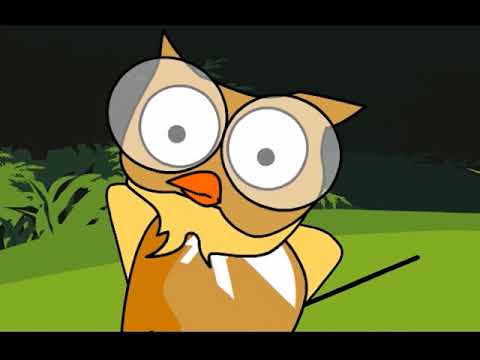 Vaša učiteljica Dolores